День четвертый: «День защиты детей»1 июня - Международный день защиты детей. В этот день в лагере прошла большая праздничная конкурсно-развлекательная программа, посвященная Дню защиты детей «В мире много интересного». Ребят ждали веселые конкурсы, эстафеты, дискотека на свежем воздухе. Также ребята посетили Дом культуры, где Козлова Е.В. со своей командой провела с детьми игровую программу под названием «Маленькие дети на большой планете».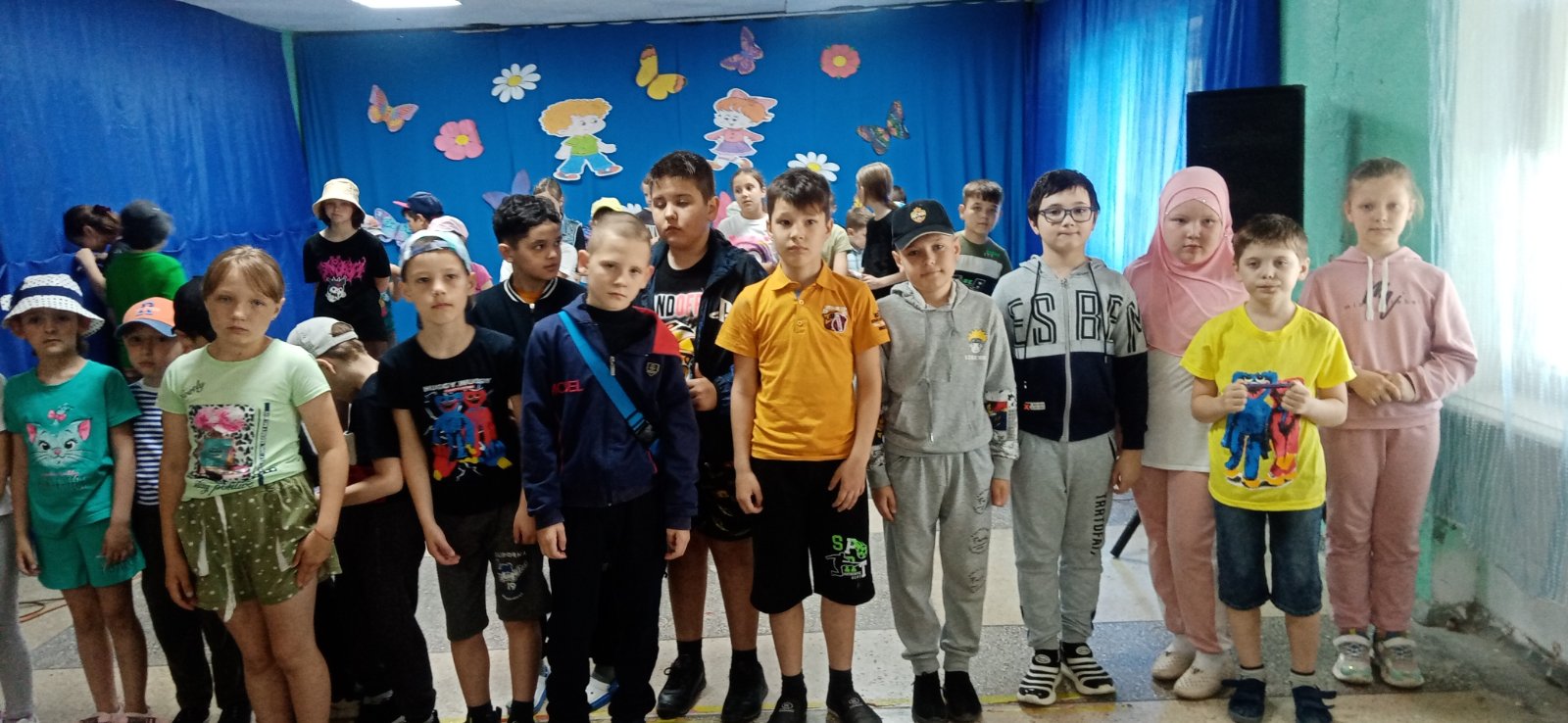 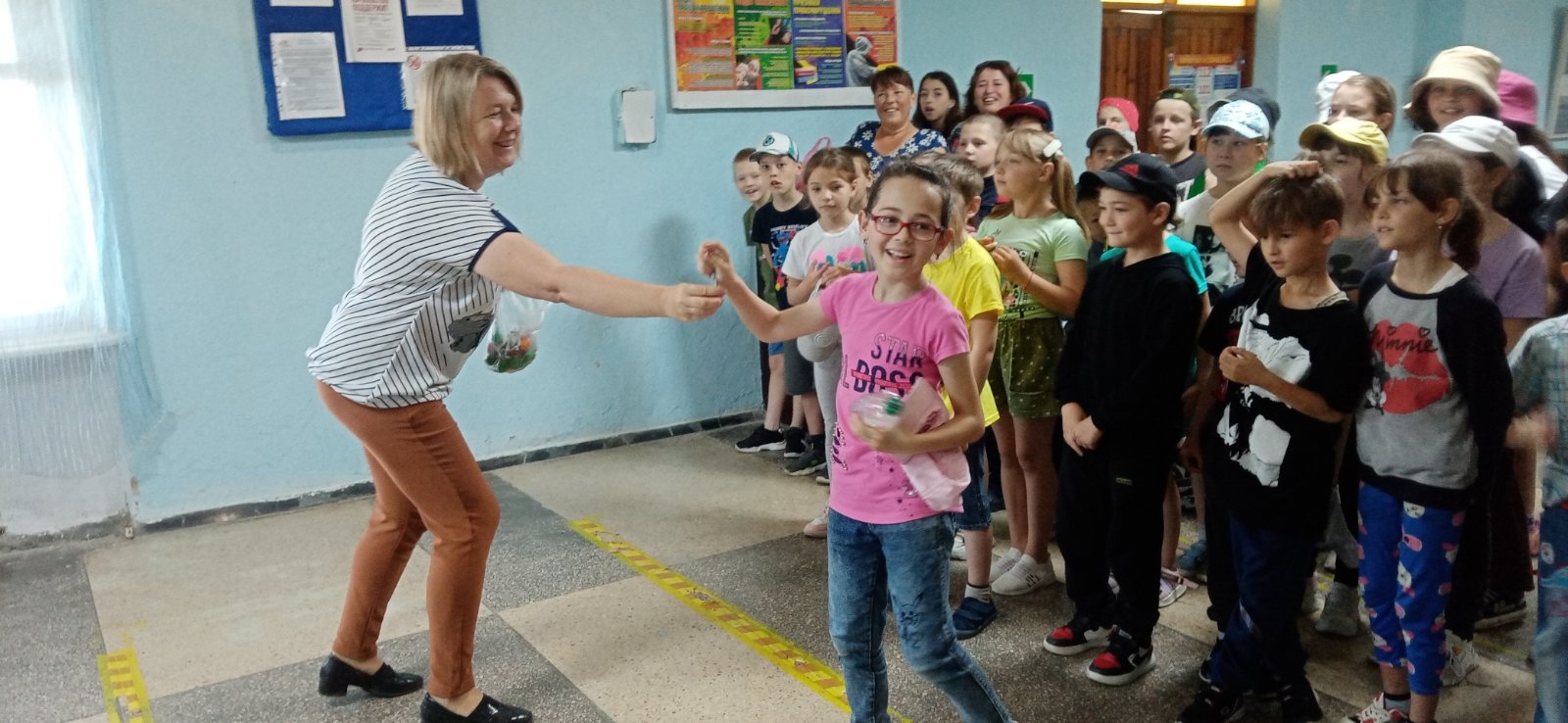 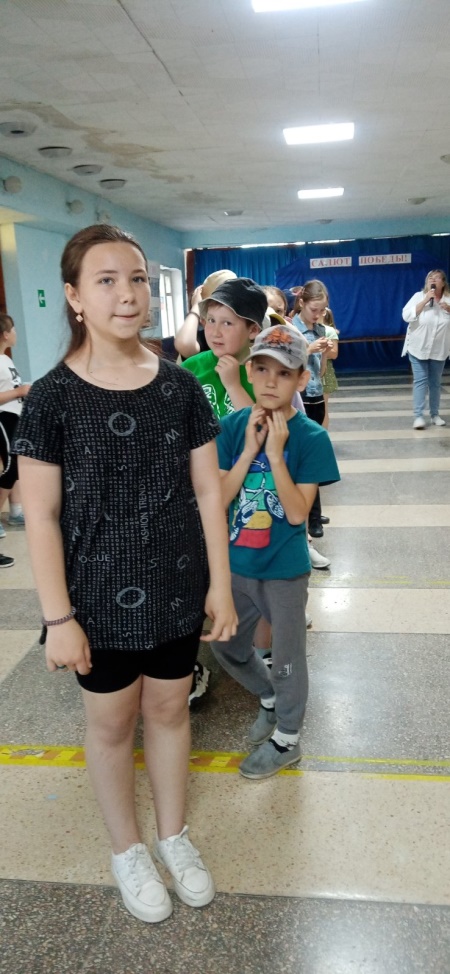 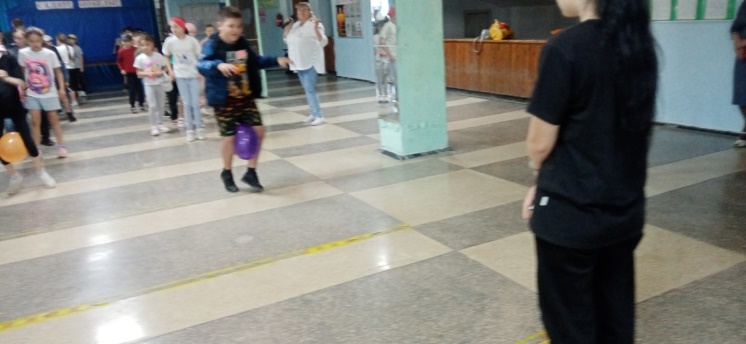 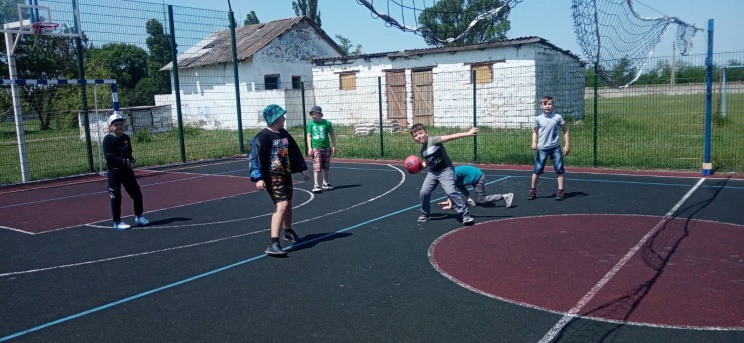 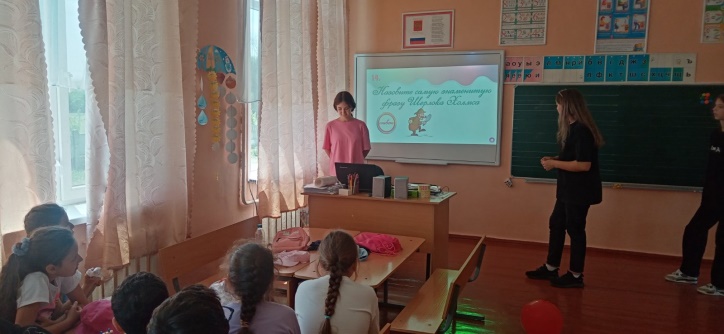 